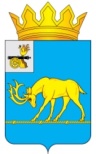 МУНИЦИПАЛЬНОЕ ОБРАЗОВАНИЕ «ТЕМКИНСКИЙ РАЙОН» СМОЛЕНСКОЙ ОБЛАСТИТЕМКИНСКИЙ РАЙОННЫЙ СОВЕТ ДЕПУТАТОВР Е Ш Е Н И Еот 24 ноября 2023 года                                                                                            №107 О внесении изменений в решение Темкинского районного Совета депутатов  от 23 декабря 2022 года №108 «Об утверждении местного бюджета муниципального района на 2023 год и на плановый период 2024 и 2025 годов»В соответствии с Бюджетным Кодексом Российской Федерации, Уставом муниципального образования «Темкинский район» Смоленской области                     (новая редакция) (с изменениями), решением Темкинского районного Совета депутатов от 15.11.2013 №113 «Об утверждении Положения о бюджетном процессе в муниципальном образовании «Темкинский район» Смоленской области», решением постоянной комиссии по экономическому развитию, бюджету, налогам и финансам Темкинский районный Совет депутатов  р е ш и л: 1.   Внести в решение Темкинского районного Совета депутатов                          от 23 декабря 2022 года №108 «Об утверждении местного бюджета муниципального района на 2023 год и плановый период 2024 и 2025 годов» следующие изменения:1.1. подпункт 1 пункта 1 статьи 1 изложить в следующей редакции:«1) общий объем доходов местного бюджета в сумме 260972,1 тысяч рублей, в том числе объем безвозмездных поступлений в сумме 220762,2 тысяч рублей, из которых объем получаемых межбюджетных трансфертов – 220612,2 тысяч рублей;»1.2. подпункт 2 пункта 1 статьи 1 изложить в следующей редакции:«2) общий объем расходов местного бюджета в сумме 270893,7 тысяч рублей.»1.3. в пункте 1 статьи 7 цифры «251838,5» заменить цифрами «253746,1».2. Приложения    №1, 3,  7,  9, 11, 13, 26     к решению     Темкинского районного Совета депутатов от 23 декабря 2022 года №108 «Об утверждении местного бюджета муниципального района на 2023 год и на плановый период 2024 и 2025 годов» изложить в следующей редакции:1) приложение №1 «Источники финансирования дефицита местного бюджета на 2023 год» согласно приложению №1 к настоящему решению;2)    приложение №3 «Прогнозируемые доходы местного бюджета, за исключением безвозмездных поступлений, на 2023 год» согласно приложению №2 к настоящему решению;3) приложение №7 «Распределение бюджетных ассигнований по разделам, подразделам, целевым статьям (муниципальным программам и непрограммным направлениям деятельности), группам (группам и подгруппам) видов расходов классификации расходов бюджетов на 2023 год» согласно приложению №3 к настоящему решению;4)  приложение №9 «Ведомственная структура расходов местного бюджета (распределение бюджетных ассигнований по главным распорядителям бюджетных средств, разделам, подразделам, целевым статьям (муниципальным программам и непрограммным направлениям деятельности), группам (группам и подгруппам) видов расходов классификации расходов бюджетов) на 2023 год» согласно приложению №4 к настоящему решению;5) приложение №11 «Распределение бюджетных ассигнований по муниципальным и ведомственным программам и непрограммным направлениям деятельности на 2023 год» согласно приложению №5 к настоящему решению;6) приложение №13 «Распределение бюджетных ассигнований по целевым статьям (муниципальным программам и непрограммным направлениям деятельности), группам (группам и подгруппам) видов расходов классификации расходов бюджетов на 2023 год» согласно приложению №6 к настоящему решению;7) приложение №26 «Распределение иных межбюджетных трансфертов из бюджета муниципального района бюджетам сельских поселений между бюджетами сельских поселений Темкинского района Смоленской области на 2023 год» согласно приложению №7 к настоящему решению.3. Настоящее решение вступает в силу со дня его официального опубликования  в районной газете «Заря».4. Контроль за исполнением настоящего решения возложить на постоянную   комиссию по экономическому развитию, бюджету, налогам и финансам  (председатель Т.Н.Силанова).Приложение №1к решению Темкинского районного Совета депутатов      от 24.11.2023 №107Приложение №1Источники финансирования дефицита местного бюджета на 2023 год(рублей)Приложение №2к решению Темкинского районного Совета депутатов      от 24.11.2023 №107Приложение №3Прогнозируемые доходы местного бюджета, за исключением безвозмездных поступлений, на  2023 год( рублей)Приложение №3к решению Темкинского районного Совета депутатов      от 24.11.2023 №107Приложение №7Распределение бюджетных ассигнований по разделам, подразделам, целевым статьям (муниципальным программам и непрограммным направлениям деятельности), группам (группам и подгруппам) видов расходов классификации расходов бюджетов на 2023 год( рублей)Приложение №4к решению Темкинского районного Совета депутатов      от 24.11.2023 №107Приложение №9Ведомственная структура расходов местного бюджета (распределение бюджетных ассигнований по главным распорядителям бюджетных средств, разделам, подразделам, целевым статьям (муниципальным программам и непрограммным направлениям деятельности), группам (группам и подгруппам) видов расходов классификации расходов бюджетов) на 2023 год(рублей)Приложение №5к решению Темкинского районного Совета депутатов      от 24.11.2023 №107Приложение №11Распределение бюджетных ассигнований по муниципальным  программам и непрограммным направлениям деятельности на 2023 год (рублей)Приложение №6к решению Темкинского районного Совета депутатов      от 24.11.2023 №107Приложение №13Распределение бюджетных ассигнований по целевым статьям (муниципальным программам и непрограммным направлениям деятельности), группам (группам и подгруппам) видов расходов классификации расходов бюджетов на 2023 год ( рублей)Приложение №7к решению Темкинского районного Совета депутатов      от 24.11.2023 №107Приложение №26Распределение иных межбюджетных трансфертов из бюджета муниципального района бюджетам сельских поселений между бюджетами сельских поселений Темкинского района Смоленской области на 2023 год                                                                                                                                                                                  (рублей)Расшифровка вносимых изменений в бюджет 2023 года(рублей)Исполняющий полномочия                           Главы муниципального  образования «Темкинский район»  Смоленской      областиПредседатель    Темкинского         районного   Совета     депутатовН.М. ФедоровЛ.Ю. ТерёхинаКодНаименование кода группы, подгруппы, статьи, вида источника финансирования дефицитов бюджетов, кода классификации операций сектора государственного управления, относящихся к источникам финансирования дефицитов бюджетовСумма12301 00 00 00 00 0000 000ИСТОЧНИКИ ВНУТРЕННЕГО ФИНАНСИРОВАНИЯ ДЕФИЦИТОВ БЮДЖЕТОВ9 921 600,0001 02 00 00 00 0000 000Кредиты кредитных организаций в валюте Российской Федерации0,0001 02 00 00 00 0000 700Привлечение кредитов от кредитных организаций в валюте Российской Федерации0,0001 02 00 00 05 0000 710Привлечение кредитов от кредитных организаций бюджетами муниципальных районов в валюте Российской Федерации0,0001 02 00 00 00 0000 800Погашение кредитов, предоставленных кредитными организациями в валюте Российской Федерации0,0001 02 00 00 05 0000 810Погашение бюджетами муниципальных районов кредитов от кредитных организаций в валюте Российской Федерации0,0001 03 00 00 00 0000 000Бюджетные кредиты из других бюджетов бюджетной системы Российской Федерации0,0001 03 01 00 00 0000 700Бюджетные кредиты из других бюджетов бюджетной системы Российской Федерации в валюте Российской Федерации0,0001 03 01 00 05 0000 710Привлечение кредитов из других бюджетов бюджетной системы Российской Федерации бюджетами муниципальных районов в валюте Российской Федерации0,0001 03 01 00 00 0000 800Погашение бюджетных кредитов, полученных из других бюджетов бюджетной системы Российской Федерации в валюте Российской Федерации0,0001 03 01 00 05 0000 810Погашение бюджетами муниципальных районов кредитов из других бюджетов бюджетной системы Российской Федерации в валюте Российской Федерации0,0001 05 00 00 00 0000 000Изменение остатков средств на счетах по учету средств бюджета9 921 600,0001 05 00 00 00 0000 500Увеличение остатков средств бюджетов-260 972 090,1401 05 02 00 00 0000 500Увеличение прочих остатков средств бюджетов-260 972 090,1401 05 02 01 00 0000 510Увеличение прочих остатков денежных средств бюджетов-260 972 090,1401 05 02 01 05 0000 510Увеличение прочих остатков денежных средств бюджетов муниципальных районов-260 972 090,1401 05 00 00 00 0000 600Уменьшение остатков средств бюджетов270 893 690,1401 05 02 00 00 0000 600Уменьшение прочих остатков средств бюджетов270 893 690,1401 05 02 01 00 0000 610Уменьшение прочих остатков денежных средств бюджетов270 893 690,1401 05 02 01 05 0000 610Уменьшение прочих остатков денежных средств  бюджетов муниципальных районов270 893 690,14Кодбюджетной классификации Российской ФедерацииНаименованиедоходовСумма1231 00 00000 00 0000 000НАЛОГОВЫЕ И НЕНАЛОГОВЫЕ ДОХОДЫ+996 400,001 14 00000 00 0000 000ДОХОДЫ ОТ ПРОДАЖИ МАТЕРИАЛЬНЫХ И НЕМАТЕРИАЛЬНЫХ АКТИВОВ  +996 400,001 14 06000 00 0000 430Доходы от продажи земельных участков, находящихся в государственной и муниципальной собственности+996 400,00НаименованиеРазделПодразделЦелевая статьяВид расходовСУММА 123456ОБЩЕГОСУДАРСТВЕННЫЕ ВОПРОСЫ01-98000,00Функционирование законодательных (представительных) органов государственной власти и представительных органов муниципальных образований0103-158000,00Обеспечение деятельности представительных органов муниципальных образований01037200000000-158000,00Депутаты законодательного (представительного) органа власти01037230000000-158000,00Расходы на обеспечение функций Депутатов01037230000140-158000,00Расходы на выплаты персоналу в целях обеспечения выполнения функций государственными (муниципальными) органами, казенными учреждениями, органами управления государственными внебюджетными фондами01037230000140100-158000,00Расходы на выплаты персоналу государственных (муниципальных) органов01037230000140120-158000,00Другие общегосударственные вопросы0113+60000,00Муниципальная программа "Создание условий для эффективного муниципального управления в муниципальном образовании "Темкинский район" Смоленской области"01130100000000+60000,00Комплексы процессных мероприятий01130140000000+60000,00Комплекс процессных мероприятий "Материально-техническое и транспортное обеспечение органов местного самоуправления"01130140100000+60000,00Расходы на обеспечение деятельности муниципальных учреждений01130140100150+60000,00Закупка товаров, работ и услуг для обеспечения государственных (муниципальных) нужд01130140100150200+60000,00Иные закупки товаров, работ и услуг для обеспечения государственных (муниципальных) нужд01130140100150240+60000,00НАЦИОНАЛЬНАЯ ЭКОНОМИКА04+150000,00Транспорт0408+150000,00Муниципальная программа "Развитие дорожно-транспортного комплекса муниципального образования "Темкинский район" Смоленской области"04080800000000+150000,00Комплексы процессных мероприятий04080840000000+150000,00Комплекс процессных мероприятий "Создание условий для обеспечения транспортного обслуживания населения автомобильным транспортом на внутримуниципальном сообщении"04080840100000+150000,00Субсидии на возмещение затрат в связи с оказанием услуг по осуществлению пассажирских перевозок04080840160020+150000,00Иные бюджетные ассигнования04080840160020800+150000,00Субсидии юридическим лицам (кроме некоммерческих организаций), индивидуальным предпринимателям, физическим лицам - производителям товаров, работ, услуг04080840160020810+150000,00ОБРАЗОВАНИЕ07+116800,00Дополнительное образование детей0703+116800,00Муниципальная программа "Развитие культуры, спорта, туризма и молодежной политики на территории муниципального образования "Темкинский район" Смоленской области"07031600000000+116800,00Комплексы процессных мероприятий07031640000000+116800,00Комплекс процессных мероприятий "Развитие дополнительного образования в сфере культуры"07031640500000+116800,00Обеспечение деятельности МБУ ДО "Темкинская ДМШ"07031640500150+116800,00Предоставление субсидий бюджетным, автономным учреждениям и иным некоммерческим организациям07031640500150600+116800,00Субсидии бюджетным учреждениям07031640500150610+116800,00КУЛЬТУРА, КИНЕМАТОГРАФИЯ08+15600,00Культура0801+15600,00Муниципальная программа "Развитие культуры, спорта, туризма и молодежной политики на территории муниципального образования "Темкинский район" Смоленской области"08011600000000+15600,00Комплексы процессных мероприятий08011640000000+15600,00Комплекс процессных мероприятий "Развитие культурно-досугового обслуживания населения"08011640100000+15600,00Обеспечение деятельности МБУК "Централизованная клубная система"08011640100150+15600,00Предоставление субсидий бюджетным, автономным учреждениям и иным некоммерческим организациям08011640100150600+15600,00Субсидии бюджетным учреждениям08011640100150610+15600,00СОЦИАЛЬНАЯ ПОЛИТИКА10+380400,00Пенсионное обеспечение1001+380400,00Обеспечение деятельности Администрации муниципального образования10017100000000+380400,00Доплаты к пенсиям муниципальных служащих10017130000000+380400,00Расходы по доплатам к пенсиям муниципальных служащих10017130070000+380400,00Социальное обеспечение и иные выплаты населению10017130070000300+380400,00Публичные нормативные социальные выплаты гражданам10017130070000310+380400,00ФИЗИЧЕСКАЯ КУЛЬТУРА И СПОРТ11+101000,00Физическая культура1101+101000,00Муниципальная программа "Развитие культуры, спорта, туризма и молодежной политики на территории муниципального образования "Темкинский район" Смоленской области"11011600000000+101000,00Комплексы процессных мероприятий11011640000000+101000,00Комплекс процессных мероприятий "Развитие физической культуры и спорта"11011640300000+101000,00Обеспечение деятельности МБУ ФОК "Олимп"11011640300150+101000,00Предоставление субсидий бюджетным, автономным учреждениям и иным некоммерческим организациям11011640300150600+101000,00Субсидии бюджетным учреждениям11011640300150610+101000,00МЕЖБЮДЖЕТНЫЕ ТРАНСФЕРТЫ ОБЩЕГО ХАРАКТЕРА БЮДЖЕТАМ БЮДЖЕТНОЙ СИСТЕМЫ РОССИЙСКОЙ ФЕДЕРАЦИИ14+330600,00Прочие межбюджетные трансферты общего характера1403+330600,00Муниципальная программа «Управление муниципальными финансами в муниципальном образовании «Темкинский район» Смоленской области»14030400000000+330600,00Комплексы процессных мероприятий14030440000000+330600,00Комплекс процессных мероприятий "Регулирование межбюджетных отношений"14030440100000+330600,00Предоставление межбюджетных трансфертов из бюджета муниципального района бюджетам сельских поселений140304401Д0020+330600,00Межбюджетные трансферты140304401Д0020500+330600,00Иные межбюджетные трансферты140304401Д0020540+330600,00НаименованиеКод главного распорядителя средств местного бюджетаРазделПодразделЦелевая статьяВид расходовСУММА1234567Администрация муниципального образования «Темкинский район» Смоленской области901+1073800,00ОБЩЕГОСУДАРСТВЕННЫЕ ВОПРОСЫ901+60000,00Другие общегосударственные вопросы9010113+60000,00Муниципальная программа "Создание условий для эффективного муниципального управления в муниципальном образовании "Темкинский район" Смоленской области"90101130100000000+60000,00Комплексы процессных мероприятий90101130140000000+60000,00Комплекс процессных мероприятий "Материально-техническое и транспортное обеспечение органов местного самоуправления"90101130140100000+60000,00Расходы на обеспечение деятельности муниципальных учреждений90101130140100150+60000,00Закупка товаров, работ и услуг для обеспечения государственных (муниципальных) нужд90101130140100150200+60000,00Иные закупки товаров, работ и услуг для обеспечения государственных (муниципальных) нужд90101130140100150240+60000,00НАЦИОНАЛЬНАЯ ЭКОНОМИКА90104+150000,00Транспорт9010408+150000,00Муниципальная программа "Развитие дорожно-транспортного комплекса муниципального образования "Темкинский район" Смоленской области"90104080800000000+150000,00Комплексы процессных мероприятий90104080840000000+150000,00Комплекс процессных мероприятий "Создание условий для обеспечения транспортного обслуживания населения автомобильным транспортом на внутримуниципальном сообщении"90104080840100000+150000,00Субсидии на возмещение затрат в связи с оказанием услуг по осуществлению пассажирских перевозок90104080840160020+150000,00Иные бюджетные ассигнования90104080840160020800+150000,00Субсидии юридическим лицам (кроме некоммерческих организаций), индивидуальным предпринимателям, физическим лицам - производителям товаров, работ, услуг90104080840160020810+150000,00ОБРАЗОВАНИЕ90107+116800,00Дополнительное образование детей9010703+116800,00Муниципальная программа "Развитие культуры, спорта, туризма и молодежной политики на территории муниципального образования "Темкинский район" Смоленской области"90107031600000000+116800,00Комплексы процессных мероприятий90107031640000000+116800,00Комплекс процессных мероприятий "Развитие дополнительного образования в сфере культуры"90107031640500000+116800,00Обеспечение деятельности МБУ ДО "Темкинская ДМШ"90107031640500150+116800,00Предоставление субсидий бюджетным, автономным учреждениям и иным некоммерческим организациям90107031640500150600+116800,00Субсидии бюджетным учреждениям90107031640500150610+116800,00КУЛЬТУРА, КИНЕМАТОГРАФИЯ90108+15600,00Культура9010801+15600,00Муниципальная программа "Развитие культуры, спорта, туризма и молодежной политики на территории муниципального образования "Темкинский район" Смоленской области"90108011600000000+15600,00Комплексы процессных мероприятий90108011640000000+15600,00Комплекс процессных мероприятий "Развитие культурно-досугового обслуживания населения"90108011640100000+15600,00Обеспечение деятельности МБУК "Централизованная клубная система"90108011640100150+15600,00Предоставление субсидий бюджетным, автономным учреждениям и иным некоммерческим организациям90108011640100150600+15600,00Субсидии бюджетным учреждениям90108011640100150610+15600,00СОЦИАЛЬНАЯ ПОЛИТИКА90110+380400,00Пенсионное обеспечение9011001+380400,00Обеспечение деятельности Администрации муниципального образования90110017100000000+380400,00Доплаты к пенсиям муниципальных служащих90110017130000000+380400,00Расходы по доплатам к пенсиям муниципальных служащих90110017130070000+380400,00Социальное обеспечение и иные выплаты населению90110017130070000300+380400,00Публичные нормативные социальные выплаты гражданам90110017130070000310+380400,00ФИЗИЧЕСКАЯ КУЛЬТУРА И СПОРТ90111+101000,00Физическая культура9011101+101000,00Муниципальная программа "Развитие культуры, спорта, туризма и молодежной политики на территории муниципального образования "Темкинский район" Смоленской области"90111011600000000+101000,00Комплексы процессных мероприятий90111011640000000+101000,00Комплекс процессных мероприятий "Развитие физической культуры и спорта"90111011640300000+101000,00Обеспечение деятельности МБУ ФОК "Олимп"90111011640300150+101000,00Предоставление субсидий бюджетным, автономным учреждениям и иным некоммерческим организациям90111011640300150600+101000,00Субсидии бюджетным учреждениям90111011640300150610+101000,00Темкинский районный Совет депутатов902-158000,00ОБЩЕГОСУДАРСТВЕННЫЕ ВОПРОСЫ90201-158000,00Функционирование законодательных (представительных) органов государственной власти и представительных органов муниципальных образований9020103-158000,00Обеспечение деятельности представительных органов муниципальных образований90201037200000000-158000,00Депутаты законодательного (представительного) органа власти90201037230000000-158000,00Расходы на обеспечение функций Депутатов90201037230000140-158000,00Расходы на выплаты персоналу в целях обеспечения выполнения функций государственными (муниципальными) органами, казенными учреждениями, органами управления государственными внебюджетными фондами90201037230000140100-158000,00Расходы на выплаты персоналу государственных (муниципальных) органов90201037230000140120-158000,00Финансовое управление Администрации муниципального образования «Темкинский район» Смоленской области903+330600,00МЕЖБЮДЖЕТНЫЕ ТРАНСФЕРТЫ ОБЩЕГО ХАРАКТЕРА БЮДЖЕТАМ БЮДЖЕТНОЙ СИСТЕМЫ РОССИЙСКОЙ ФЕДЕРАЦИИ90314+330600,00Прочие межбюджетные трансферты общего характера9031403+330600,00Муниципальная программа «Управление муниципальными финансами в муниципальном образовании «Темкинский район» Смоленской области»90314030400000000+330600,00Комплексы процессных мероприятий90314030440000000+330600,00Комплекс процессных мероприятий "Регулирование межбюджетных отношений"90314030440100000+330600,00Предоставление межбюджетных трансфертов из бюджета муниципального района бюджетам сельских поселений903140304401Д0020+330600,00Межбюджетные трансферты903140304401Д0020500+330600,00Иные межбюджетные трансферты903140304401Д0020540+330600,00НаименованиеЦелевая статьяКод главного распорядителя средств местного бюджета РазделПодразделВид расходовСУММА1234567Муниципальная программа "Создание условий для эффективного муниципального управления в муниципальном образовании "Темкинский район" Смоленской области"0100000000+60000,00Комплексы процессных мероприятий0140000000+60000,00Комплекс процессных мероприятий "Материально-техническое и транспортное обеспечение органов местного самоуправления"0140100000+60000,00Расходы на обеспечение деятельности муниципальных учреждений0140100150+60000,00Администрация муниципального образования "Темкинский район" Смоленской области0140100150901+60000,00ОБЩЕГОСУДАРСТВЕННЫЕ ВОПРОСЫ014010015090101+60000,00Другие общегосударственные вопросы01401001509010113+60000,00Закупка товаров, работ и услуг для обеспечения государственных (муниципальных) нужд01401001509010113200+60000,00Иные закупки товаров, работ и услуг для обеспечения государственных (муниципальных) нужд01401001509010113240+60000,00Муниципальная программа "Управление муниципальными финансами в муниципальном образовании "Темкинский район" Смоленской области"0400000000+330600,00Комплексы процессных мероприятий0440000000+330600,00Комплекс процессных мероприятий "Регулирование межбюджетных отношений"0440100000+330600,00Предоставление межбюджетных трансфертов из бюджета муниципального района бюджетам сельских поселений04401Д0020+330600,00Финансовое управление Администрации муниципального образования "Темкинский район" Смоленской области04401Д0020903+330600,00МЕЖБЮДЖЕТНЫЕ ТРАНСФЕРТЫ ОБЩЕГО ХАРАКТЕРА БЮДЖЕТАМ БЮДЖЕТНОЙ СИСТЕМЫ РОССИЙСКОЙ ФЕДЕРАЦИИ04401Д002090314+330600,00Прочие межбюджетные трансферты общего характера04401Д00209031403+330600,00Межбюджетные трансферты04401Д00209031403500+330600,00Иные межбюджетные трансферты04401Д00209031403540+330600,00Муниципальная программа "Развитие дорожно-транспортного комплекса муниципального образования "Темкинский район" Смоленской области"0800000000+150000,00Комплексы процессных мероприятий0840000000+150000,00Комплекс процессных мероприятий "Создание условий для обеспечения транспортного обслуживания населения автомобильным транспортом на внутримуниципальном сообщении"0840100000+150000,00Субсидии на возмещение затрат в связи с оказанием услуг по осуществлению пассажирских перевозок0840160020+150000,00Администрация муниципального образования "Темкинский район" Смоленской области0840160020901+150000,00НАЦИОНАЛЬНАЯ ЭКОНОМИКА084016002090104+150000,00Транспорт08401600209010408+150000,00Иные бюджетные ассигнования08401600209010408800+150000,00Субсидии юридическим лицам (кроме некоммерческих организаций), индивидуальным предпринимателям, физическим лицам - производителям товаров, работ, услуг08401600209010408810+150000,00Муниципальная программа "Развитие культуры, спорта, туризма и молодежной политики на территории муниципального образования "Темкинский район" Смоленской области"1600000000+233400,00Комплексы процессных мероприятий1640000000+132400,00Комплекс процессных мероприятий "Развитие культурно-досугового обслуживания населения"1640100000+15600,00Обеспечение деятельности МБУК "Централизованная клубная система"1640100150+15600,00Администрация муниципального образования "Темкинский район" Смоленской области1640100150901+15600,00КУЛЬТУРА, КИНЕМАТОГРАФИЯ164010015090108+15600,00Культура16401001509010801+15600,00Предоставление субсидий бюджетным, автономным учреждениям и иным некоммерческим организациям16401001509010801600+15600,00Субсидии бюджетным учреждениям16401001509010801610+15600,00Комплекс процессных мероприятий "Развитие физической культуры и спорта"1640300000+101000,00Обеспечение деятельности МБУ ФОК "Олимп"1640300150+101000,00Администрация муниципального образования "Темкинский район" Смоленской области1640300150901+101000,00ФИЗИЧЕСКАЯ КУЛЬТУРА И СПОРТ164030015090111+101000,00Физическая культура16403001509011101+101000,00Предоставление субсидий бюджетным, автономным учреждениям и иным некоммерческим организациям16403001509011101600+101000,00Субсидии бюджетным учреждениям16403001509011101610+101000,00Комплекс процессных мероприятий "Развитие дополнительного образования в сфере культуры"1640500000+116800,00Обеспечение деятельности МБУ ДО "Темкинская ДМШ"1640500150+116800,00Администрация муниципального образования "Темкинский район" Смоленской области1640500150901+116800,00ОБРАЗОВАНИЕ164050015090107+116800,00Дополнительное образование детей16405001509010703+116800,00Предоставление субсидий бюджетным, автономным учреждениям и иным некоммерческим организациям16405001509010703600+116800,00Субсидии бюджетным учреждениям16405001509010703610+116800,00Обеспечение деятельности Администрации муниципального образования7100000000+380400,00Доплаты к пенсиям муниципальных служащих7130000000+380400,00Расходы по доплатам к пенсиям муниципальных служащих7130070000+380400,00Администрация муниципального образования "Темкинский район" Смоленской области7130070000901+380400,00СОЦИАЛЬНАЯ ПОЛИТИКА713007000090110+380400,00Пенсионное обеспечение71300700009011001+380400,00Социальное обеспечение и иные выплаты населению71300700009011001300+380400,00Публичные нормативные социальные выплаты гражданам71300700009011001310+380400,00Обеспечение деятельности представительных органов муниципальных образований7200000000-158000,00Депутаты законодательного (представительного) органа власти7230000000-158000,00Расходы на обеспечение функций Депутатов7230000140-158000,00Темкинский районный Совет депутатов7230000140902-158000,00ОБЩЕГОСУДАРСТВЕННЫЕ ВОПРОСЫ723000014090201-158000,00Функционирование законодательных (представительных) органов государственной власти и представительных органов муниципальных образований72300001409020103-158000,00Расходы на выплаты персоналу в целях обеспечения выполнения функций государственными (муниципальными) органами, казенными учреждениями, органами управления государственными внебюджетными фондами72300001409020103100-158000,00Расходы на выплаты персоналу государственных (муниципальных) органов72300001409020103120-158000,00НаименованиеЦелевая статьяВид расходовСУММА1234Муниципальная программа "Создание условий для эффективного муниципального управления в муниципальном образовании "Темкинский район" Смоленской области"0100000000+60000,00Комплексы процессных мероприятий0140000000+60000,00Комплекс процессных мероприятий "Материально-техническое и транспортное обеспечение органов местного самоуправления"0140100000+60000,00Расходы на обеспечение деятельности муниципальных учреждений0140100150+60000,00Закупка товаров, работ и услуг для обеспечения государственных (муниципальных) нужд0140100150200+60000,00Иные закупки товаров, работ и услуг для обеспечения государственных (муниципальных) нужд0140100150240+60000,00Муниципальная программа "Управление муниципальными финансами в муниципальном образовании "Темкинский район" Смоленской области"0400000000+330600,00Комплексы процессных мероприятий0440000000+330600,00Комплекс процессных мероприятий "Регулирование межбюджетных отношений"0440100000+330600,00Предоставление межбюджетных трансфертов из бюджета муниципального района бюджетам сельских поселений04401Д0020+330600,00Межбюджетные трансферты04401Д0020500+330600,00Иные межбюджетные трансферты04401Д0020540+330600,00Муниципальная программа "Развитие дорожно-транспортного комплекса муниципального образования "Темкинский район" Смоленской области"0800000000+150000,00Комплексы процессных мероприятий0840000000+150000,00Комплекс процессных мероприятий "Создание условий для обеспечения транспортного обслуживания населения автомобильным транспортом на внутримуниципальном сообщении"0840100000+150000,00Субсидии на возмещение затрат в связи с оказанием услуг по осуществлению пассажирских перевозок0840160020+150000,00Иные бюджетные ассигнования0840160020800+150000,00Субсидии юридическим лицам (кроме некоммерческих организаций), индивидуальным предпринимателям, физическим лицам - производителям товаров, работ, услуг0840160020810+150000,00Муниципальная программа "Модернизация объектов жилищно-коммунального хозяйства муниципального образования "Темкинский район" Смоленской области"1200000000+250000,00Комплексы процессных мероприятий1240000000+250000,00Комплекс процессных мероприятий "Создание условий для устойчивого развития и функционирования жилищно-коммунального хозяйства"1240100000+250000,00Расходы на капитальное вложение в объекты муниципальной собственности1240149990+250000,00Закупка товаров, работ и услуг для обеспечения государственных (муниципальных) нужд1240149990200+250000,00Иные закупки товаров, работ и услуг для обеспечения государственных (муниципальных) нужд1240149990240+250000,00Муниципальная программа "Развитие культуры, спорта, туризма и молодежной политики на территории муниципального образования "Темкинский район" Смоленской области"1600000000+233400,00Комплексы процессных мероприятий1640000000+132400,00Комплекс процессных мероприятий "Развитие культурно-досугового обслуживания населения"1640100000+15600,00Обеспечение деятельности МБУК "Централизованная клубная система"1640100150+15600,00Предоставление субсидий бюджетным, автономным учреждениям и иным некоммерческим организациям1640100150600+15600,00Субсидии бюджетным учреждениям1640100150610+15600,00Комплекс процессных мероприятий "Развитие физической культуры и спорта"1640300000+101000,00Обеспечение деятельности МБУ ФОК "Олимп"1640300150+101000,00Предоставление субсидий бюджетным, автономным учреждениям и иным некоммерческим организациям1640300150600+101000,00Субсидии бюджетным учреждениям1640300150610+101000,00Комплекс процессных мероприятий "Развитие дополнительного образования в сфере культуры"1640500000+116800,00Обеспечение деятельности МБУ ДО "Темкинская ДМШ"1640500150+116800,00Предоставление субсидий бюджетным, автономным учреждениям и иным некоммерческим организациям1640500150600+116800,00Субсидии бюджетным учреждениям1640500150610+116800,00Обеспечение деятельности Администрации муниципального образования7100000000+380400,00Доплаты к пенсиям муниципальных служащих7130000000+380400,00Расходы по доплатам к пенсиям муниципальных служащих7130070000+380400,00Социальное обеспечение и иные выплаты населению7130070000300+380400,00Публичные нормативные социальные выплаты гражданам7130070000310+380400,00Обеспечение деятельности представительных органов муниципальных образований7200000000-158000,00Депутаты законодательного (представительного) органа власти7230000000-158000,00Расходы на обеспечение функций Депутатов7230000140-158000,00Расходы на выплаты персоналу в целях обеспечения выполнения функций государственными (муниципальными) органами, казенными учреждениями, органами управления государственными внебюджетными фондами7230000140100-158000,00Расходы на выплаты персоналу государственных (муниципальных) органов7230000140120-158000,00Сельские поселения, входящие в состав муниципального районаСумма на 2023 год12Батюшковское сельское поселение+55 000,00Медведевское сельское поселение+25 600,00Темкинское сельское поселение+250 000,00ВСЕГО:+330600,00Наименование статей   КОСГУ/доп.класРег.клас.Сумма Администрация МО+763800,00Субсидия на возмещение затрат по осуществлению пассажирских перевозок245U+150000,00Выплата пенсии муниципальным служащим 263U+380400,00МП «Развитие Культуры», меропр. «Обеспечение деятельности МБУ ФОК «Олимп» (ФОТ)241/ZU+101000,00МП «Развитие Культуры», меропр. «Обеспечение деятельности МБУ ДО «Темкинская ДМШ» (установка водосточной системы, обслуживание пожарной сигнализации,  разработка рабочей документации)241/ZU+116800,00МП «Развитие Культуры», меропр. «Обеспечение деятельности МБУК «ЦКС» (приобретение прибора пожарной сигнализации)241/ZU+15600,00МКУ ТХО ОМС МО+60000,00Прочие работы (ремонт автомобилей)225U+60000,00Совет депутатов-158000,00Депутатские выплаты 226Y22613-158000,00Финансовое управление +330600,00Иные межбюджетные трансферты (Медведевское с/п (выплата пенсии муниципальным служащим)251U+25600,00Иные межбюджетные трансферты (Батюшковское с/п строительство общественного шахтного колодца)251U+55000,00Иные межбюджетные трансферты (Темкинское с/п изготовление сметы на ремонт канализации по поручению Губернатора)251U+250 000,00ИТОГО+996400,00